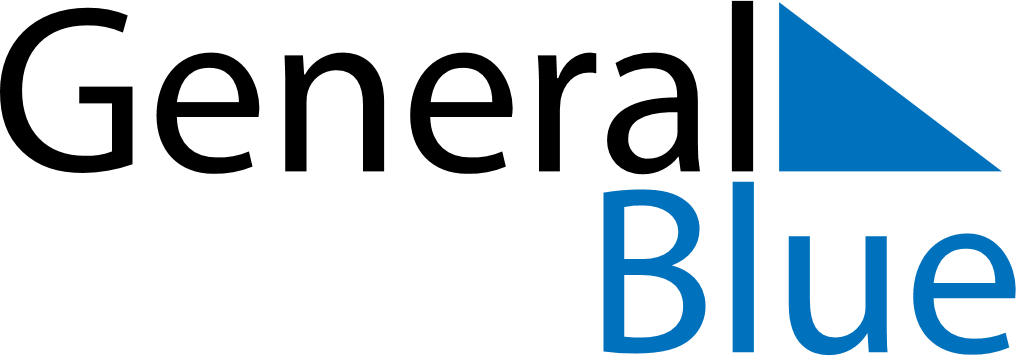 November 2022November 2022November 2022November 2022Burkina FasoBurkina FasoBurkina FasoMondayTuesdayWednesdayThursdayFridaySaturdaySaturdaySunday1234556All Saints’ Day789101112121314151617181919202122232425262627282930